DAFTAR PUSTAKAAnas, K., & Muhajirin, M. (2020). Pengaruh Gaya Hidup (Life Style) dan Harga Harga Terhadap Keputusan Pembelian pada Kantin Yuank Kota Bima. Journal Of Business And Economics Research (JBE), 1(2), 131-138.Chaterina, I. (2016). Pengaruh Gaya Hidup dan Harga Terhadap Keputusan Pembelian Konsumen E’chick. Jurnal Manajemen Dan Start-Up Bisnis, 1(3), 339-348.Copley, Paul. 2014. Marketing Communications Management. Galway: Ann Torres1 National University or IrelandFransisca, C. T. (2014). Pengaruh identitas merek terhadap loyalitas merek melalui citra merek dan kepercayaan merek Toyota. Jurnal manajemen pemasaran, 8(2), 62-69.Ghozali, I. (2018). Aplikasi Multivariate dengan Program IBM SPSS 19. Semarang: Badan penerbit universitas diponegoro.Goenadhi, L. (2011). Faktor-faktor yang Mempengaruhi Perilaku Konsumen dalam Keputusan Pembelian Mobil Toyota Avanza di Kota Banjarmasin. Jurnal Manajemen dan Akuntansi, 12(2), 155-162.Handoko, T. Hani. 2013. Manajemen Personalia dan Sumber Daya Manusia Edisi kedua. Yogyakarta: BPFE.Harmayani, H., Marpaung, D., Hamzah, A., Mulyani, N., & Hutahaean, J. (2020). E-Commerce: Suatu Pengantar Bisnis Digital. Yayasan Kita Menulis.Kotler, P., & Keller, K. l. (2008). Manajemen Pemasaran Edisi Ketiga Belas Jilid 1. Jakarta: Erlangga.Kotler, Philip dan Gary Armstrong. 2012. Dasar-Dasar Pemasaran. Jakarta: IndeksKusumawati, D., & Saifudin, S. (2020). Pengaruh Persepsi Harga dan Kepercayaan Terhadap Minat Beli Secara Online Saat Pandemi Covid-19 pada Masyarakat Millenia di Jawa Tengah. JAB (Jurnal Akuntansi & Bisnis), 6(01).Luthfianto, D., & Suprihhadi, H. (2017). Pengaruh kualitas layanan dan gaya hidup terhadap keputusan pembelian cafe jalan Korea. Jurnal Ilmu dan Riset Manajemen (JIRM), 6(2).1-18Malau, Harman. 2017. Manajemen Pemasaran Teori dan Aplikasi Pemasaran Era Tradisional Sampai Era Modernisasi Global. Bandung: Alfabeta.Malik, F., Yaqoob, S., & Aslam, A. S. (2012). The impact of price perception, service quality, and brand image on customer loyalty (study of hospitality industry in Pakistan). Interdisciplinary Journal of contemporary research in business, 4(5), 487-505.Novriansyah, Y., Asman, M., & Isman, I. (2022). Kepercayaan Merek dan Persepsi Harga Terhadap Keputusan Pembelian Sepeda Motor Kawasaki KLX di Kabupaten Merangin. Jurnal Akuntansi, Ekonomi Dan Manajemen Bisnis, 2(2), 210-218.Nugraheni,P.N.A.2003. Perbedaan Kecenderungan gaya Hidup Hedonis Pada Remaja Ditinjau dari Lokasi Tempat Tinggal. SkripsiPeter, J. P., & Olson, J. C. (2014). Perilaku Konsumen dan Strategi Pemasaran (9thed.). Jakarta: Salemba Empat.Pratama, B. E. (2019). Pengaruh Kepercayaan, Kualitas Informasi Dan Persepsi Risiko Terhadap Keputusan Pembelian Di Shopee (Studi kasus pada Masyarakat Kecamatan Mandau Kabupaten Bengkalis) (Doctoral dissertation, Universitas Islam Negeri Sultan Syarif Kasim Riau).Priansa, D. J. (2017). Perilaku Konsumen dalam Persaingan Bisnis Kontemporer. Bandung: Alfabeta.Rizan, M., Saidani, B., & Sari, Y. (2012). Pengaruh brand image dan brand trust terhadap brand loyalty teh botol sosro survei konsumen teh botol sosro di food court itc cempaka mas, jakarta timur. JRMSI-Jurnal Riset Manajemen Sains Indonesia, 3(1), 1-17.Sasmito, B. A. (2013). Faktor Internal dan Eksternal Terhadap Keputusan Pembelian Telepon Selular Merk Nokia. Jurnal Manajemen dan Akuntansi, 2(1). Setiadi, J., dan Nugroho. (2010). Perilaku Konsumen. Edisi Revisi, Penerbit Prenada Media Grup, JakartaSetyariningsih, E. (2019). Pengaruh Gaya Hidup dan Kepercayaan Terhadap Keputusan Pembelian Online (E-Commerce) Lazada di Kota Mojokerto. Bisman (Bisnis dan Manajemen): The Journal of Business and Management, 2(2), 150-164.Sugiyono. (2017). Metode Penelitian Kuantitatif, Kualitatif, Kombinasi dan R&D. Bandung: Alfabeta.Suliyanto. (2018). Metode Penelitian Bisnis. Yogyakarta: Andi.Sumarwan, Ujang. 2011. Perilaku Konsumen : Teori dan Penerapannya dalam. Pemasaran. Bogor: Ghalia Indonesia.Sunyoto, Danang. 2018. Praktik Riset Perilaku Konsumen. Jakarta: CAPSTarigan, A. S., & Siregar, Z. (2019). Pengaruh Harga dan Brand Trust Terhadap Keputusan Pembelian Oppo Smartphone (Studi Kasus pada Oppo Store, Sinergy Celular Medan). Jurnal PLANS: Penelitian Ilmu Manajemen dan Bisnis, 14(1), 17-21.Tian, Q., Li, J., Chen, L., Deng, K., Li, R. H., Reynolds, M., & Liu, C. (2019). Evidence Driven Dubious Decision Making In Online Shopping. Spinger Nature, (6), 2883– 2899.Tjiptono. 2014. Pemasaran Jasa (Prinsip, Penerapan, Penelitian). Yogyakarta. AndiWahyuni, M. D. (2019). Pengaruh Persepsi Harga, Kepercayaan Merek, Kualitas Pelayanan dan Lokasi Terhadap Keputusan Pembelian (Studi Pada Konsumen Natasha Skin Clinic Center Gresik). Jurnal Manajerial, 5(1), 30-40.Wardoyo, W., & Andini, I. (2017). Faktor-faktor yang Berpengaruh Terhadap Keputusan Pembelian Secara Online pada Mahasiswa Universitas Gunadarma. Jurnal Manajemen Dayasaing, 19(1), 12-26.Wijaya, D. (2017). Pengaruh Motivasi Dan Gaya Hidup Terhadap Keputusan Pembelian. Jurnal Perspektif, 15(2), 79-88.Yuli, Y., & Marpaung, H. (2021). Pengaruh Gaya Hidup, Promosi Online, dan Kepercayaan Merek Terhadap Keputusan Pembelian Online Produk Miniso di Asahan (Studi Kasus Mahasiswa Fakultas Ekonomi UNA). Jurnal Manajemen, Ekonomi Sains, 2(2), 57-68.Yulim, Rosalia. 2017. Pengaruh Dimensi Kepercayaan Merek Terhadap Loyalitas Merek Konsumen Shampoo Clear. Universitas LampungLAMPIRAN 2LEMBAR KUESIONERPerihal		         :  Pemohonan Pengisian KuesionerJudul Penelitian       :	Pengaruh Gaya Hidup, Kepercayaan Merek, dan Persepsi Harga Produk Terhadap Keputusan Pembelian Konsumen E-Commerce Shopee di Lingkungan Polres Tegal.Kepada Yth,Sd/i RespondenDi TempatDengan Hormat, Berhubungan dengan penyelesaian tugas akhir sebagai mahasiswa Program Strata Satu (S1) Fakultas Ekonomi Dan Bisnis Universitas Pancasakti Tegal maka saya :Nama		:  Suefi Ulumi JaudatiNIM		:  4118500052Falkutas	:  Ekonomi dan Bisnis (Program Studi Manajemen)Adapun data yang kami sajikan adalah sesuai dengan kondisi yang dirasakan saudara sekarang ini. Kami akan menjaga kerahasian karena data ini hanya untuk kepentingan dalam penelitian. Setiap respon jawaban yang diberikan adalah bantuan yang sangat membantu dalam penelitian ini.Atas perhatian dan bantuannya yang sangat berharga, kami mengucapkan terimaksih.Tegal,   Oktober 2022Hormat Saya,Suefi Ulumi JaudatiKARAKTERISTIK RESPONDENJenis Kelamin				Laki-lakiPerempuan	Usia					    			    20 tahun - 30 tahun31 tahun – 40 tahun				> 40 tahun				    Jenis ProfesiPHLPNS POLRIPOLRIPendapatan KonsumenRp.1000.000- Rp.3000.000Rp. 3000.000-Rp.4000.000> Rp. 5000.000Apakah saudara pernah membeli sesuatu melalui e-commerce Shopee?Jika ya : silahkan lanjutkan mengisi kuesionerJika tidak : tidak perlu dilanjutkan mengisi kuesionerPetunjuk PengisianBerikan tanda checl list () pada pilihan salah satu jawaban yang sesuai dengan pendapat saudara.Keputusan Pembelian (Y)Gaya Hidup  (X1)Kepercayaan Merek (X2)Persepsi Harga (X4)LAMPIRAN 3Data Validitas dan Realibilitas Variabel Gaya HidupLAMPIRAN 4Data Validitas dan Realibilitas Kepercayaan MerekLAMPIRAN 5Data Validitas dan Reabilitas Variabel Persepsi HargaLAMPIRAN 6Data Validitas dan Reabilitas Variabel Keputusan PembelianLAMPIRAN 7Data Penelitian Variabel Gaya HidupLAMPIRAN 8Data Penelitian Variabel Kepercayaan MerekLAMPIRAN 9Data Penelitian Variabel Persepsi HargaLAMPIRAN 10Data Penelitian Variabel Keputusan PembelianLAMPIRAN 11Hasil Uji Validitas Dan Reabilitas Vatiabel YLAMPIRAN 12Hasil Uji Validitas Dan Reliabilitas Variabel X1LAMPIRAN 13Hasil Uji Validitas Dan Reliabilitas Variabel X2LAMPIRAN 14Hasil Uji Validitas Dan Reliabilitas Variabel X3LAMPIRAN 15Data Hasil SPSS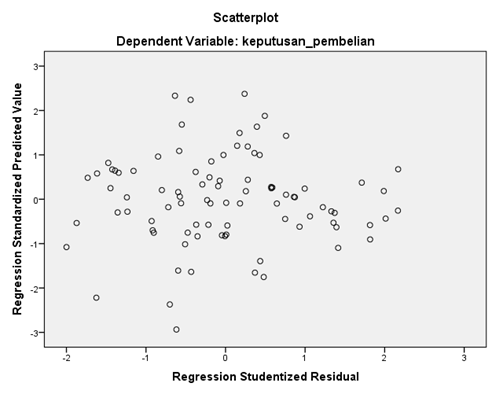 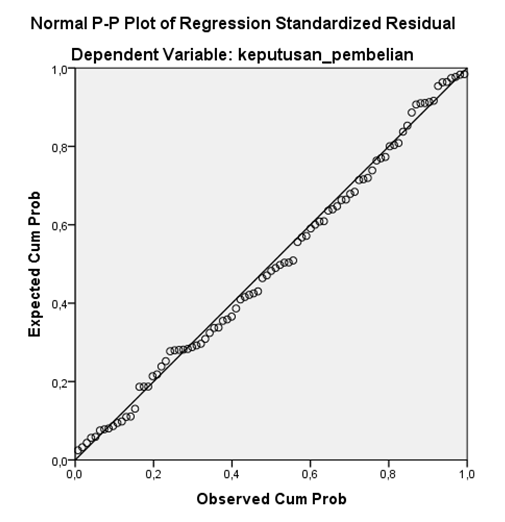 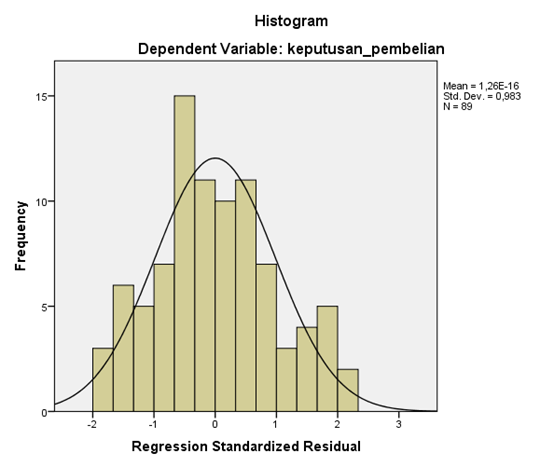 NoPernyataanSTSTSNSSS1.Produk yang disediakan memiliki kualitas yang baik2.Produk yang disediakan beranekaragam3.Produk yang disediakan memiliki harga yang terjangkau4.Saya membeli produk yang biasa saya beli di e-commerce Shopee5.Produk yang biasa dibeli sangat bermanfaat 6.Saya merekomendasikan orang terdekat untuk melakukan pembelian di e-commerce Shopee7.Saya mendapatkan informasi produk dari teman8.Saya melakukan pembelian ulang karena cocok dengan produk yang dijual di e-commerce Shopee9.Produk tidak mengecewakan, sesuai dengan harapann konsumen10.Saya berbelanja di e-commerce Shopee karena adanya gratis ongkirNoPertanyaanSTSTSNSSS1.Saya menggunakan e-commerce shopee karena adanya dukungan fitur lengkap yang disampaikan oleh aplikasi Shopee2.Produk yang dijual di e-commerce shopee sesuai dengan kebutuhan saya3.Saya menggunakan e-commerce shopee karena lengkap, relevan dan mudah dimengerti4.Saya menggunakan e-commerce shopee karena mudah melakukan pembelian dan pembayaran5.Saya menggunakan e-commerce shopee karena saya senang berbelanja online6.Saya menggunakan e-commerce shopee karena waktu respon yang cepat7.Saya menggunakan e-commerce shopee karena kekinian8.Saya sudah biasa melakukan pembelian melalui e-commerce shopee9.Menurut saya e-commerce shopee merupakan toko belanja online yang praktis10.Saya tidak menghabiskan banyak waktu dan tenaga untuk berbelanja di e-commerce Shopee NoPernyataanSTSTSNSSS1.e-commerce shopee mampu menarik perhatihan saya pada tampilan aplikasinya. 2.Saya percaya bahwa e-commerce shopee memiliki keunggulan yang berbeda dari e-commerce lain. 3.Kebutuhan konsumen selalu ada pada e-commerce shopee. 4.Saya percaya e-commerce shopee mampu memenuhi kebutuhan dengan pelayanan terbaik.5.E-commerce shopee memiliki kontak pengaduan dan customer service untuk melaporkan masalah.6.E-commerce shopee menyediakan barang yang bagus dengan harga yang murah.7.Saya tertarik melakukan pembelian melalui e-commerce shopee karena praktis dan mudah8.Konsumen merasa nyaman dengan melakukan pembelian melalui e-commerce shopee 9.E-commerce shopee memberikan kepuasan yang lebih pada konsumen dengan situs belanja yang mudah dipahami semua kalangan masyarakat.10.Saya percaya berbelanja di e-commerce Shopee karena bisa melihat fitur review pembeliNoPernyataanSTSTSNSSS1.Produk yang di jual memiliki harga yang sesuai dengan kualitas yang ditawarkan.2.Kualitas produk baik dengan harga yang terjangkau3.Harga yang ditawarkan dapat bersaing dengan harga produk sejenis4.E-commerce shopee menawarkan harga yang lebih murah dibandingkan E-commerce lain.5.Harga produk yang di jual sesuai dengan daya beli masyarakat.6.E-commerce shopee sering membuat event flash sale atau diskon besar-besaran.7.Harga yang di tawarkan sesuai dengan kegunaan produk8.Informasi harga produk jelas dan sesuai dengan manfaat produk9.Produk yang dijual sesuai dengan kebutuhan konsumen10.Harga yang di tawarkan bervariasi sesuai dengan kualitas produkGaya Hidup (X1)Gaya Hidup (X1)Gaya Hidup (X1)Gaya Hidup (X1)Gaya Hidup (X1)Gaya Hidup (X1)Gaya Hidup (X1)Gaya Hidup (X1)Gaya Hidup (X1)Gaya Hidup (X1)Gaya Hidup (X1)Gaya Hidup (X1)RespondenX1.1X1.2X1.3X1.4X1.5X1.6X1.7X1.8X1.9X1.10Jumlah1.4444533443382.5444455555463.4444544454424.3545554455455.3444455334396.3454545553437.4443455454428.4444445444419.44344444343810.55433445354111.34455443343912.34433444243513.54433534454014.45555554534615.54434444444016.45444545334117.45555554444618.35555545544619.55555455444720.54454455554621.44434534333722.43333535443723.55455554554824.44545444344125.54434443443926.53435355434027.44444555454428.43444533443829.45555535444530.355555555548TOTAL1221271261211251341271281211221258Kepercayaan (X2)Kepercayaan (X2)Kepercayaan (X2)Kepercayaan (X2)Kepercayaan (X2)Kepercayaan (X2)Kepercayaan (X2)Kepercayaan (X2)Kepercayaan (X2)Kepercayaan (X2)Kepercayaan (X2)Kepercayaan (X2)RespondenX2.1X2.2X2.3X2.4X2.5X2.6X2.7X2.8X2.9X2.10Jumlah1.3343455544402.3343445354383.4445545344424.4455555555485.5434445444416.5555555554497.3344355545418.3455545444439.3454533344381043444555554411.54444555554612.34445434454013.44443444544014.55555555534815.43444444443916.54445555554717.55555444454618.55554444444419.55555443434320.45555544354521.44444533454022.33333444443523.55555434444424.45555333554325.34445454554326.55455444554627.44544434544128.44444444444029.55444444444230.555554344444TOTAL1241251311301291281261221311301280Persepsi Harga (X3)Persepsi Harga (X3)Persepsi Harga (X3)Persepsi Harga (X3)Persepsi Harga (X3)Persepsi Harga (X3)Persepsi Harga (X3)Persepsi Harga (X3)Persepsi Harga (X3)Persepsi Harga (X3)Persepsi Harga (X3)Persepsi Harga (X3)RespondenX3.1X3.2X3.3X3.4X3.5X3.6X3.7X3.8X3.9X3.10Jumlah1.5443343555412.4443343445383.4545444345424.5544445555465.5545555554486.5555555555507.4443335555418.4433334444369.44343433333410.54444455554511.44445555554612.44433443553913.54444454554414.44555545444515.44444444444016.55445453554517.54555554454718.44555445454519.54555545344520.55444455554621.55444453554422.44333344443623.44555444444324.44554443344025.44433334533626.44455445534327.44544543444128.44444444444029.44555444444330.445554444443TOTAL1311271271251241231271251311321272Keputusan Pembelian (Y)Keputusan Pembelian (Y)Keputusan Pembelian (Y)Keputusan Pembelian (Y)Keputusan Pembelian (Y)Keputusan Pembelian (Y)Keputusan Pembelian (Y)Keputusan Pembelian (Y)Keputusan Pembelian (Y)Keputusan Pembelian (Y)Keputusan Pembelian (Y)Keputusan Pembelian (Y)RespondenY.1Y.2Y.3Y.4Y.5Y.6Y.7Y.8Y.9Y.10Jumlah1.5444444555442.4445444454423.4544444545434.5545545535465.5544444445436.5555454555487.4444543454418.4434444444399.44344344343710.54455433554311.44444455554412.44444433443813.54444433353914.44555555544715.44444534544116.55445435454417.54555555544818.44555555544719.5455555555492055444454454421.55444434444122.44333333343323.44555455544624.44544545444325.44444434454026.44453525454127.44544444444128.44433444443829.44555555544730.445555554446TOTAL1311271271251281281191311291331283Gaya Hidup (X1)Gaya Hidup (X1)Gaya Hidup (X1)Gaya Hidup (X1)Gaya Hidup (X1)Gaya Hidup (X1)Gaya Hidup (X1)Gaya Hidup (X1)Gaya Hidup (X1)Gaya Hidup (X1)Gaya Hidup (X1)Gaya Hidup (X1)Gaya Hidup (X1)Gaya Hidup (X1)RespondenX1.1X1.1X1.1X1.2X1.3X1.4X1.5X1.6X1.7X1.8X1.9X1.10Jumlah1.44444444444442.333333333333303.555554455554474.555544455554465.444333343554376.444554454555467.555444545444438.444444444443399.5555544544434310.5555554555554911.4444343444443812.4444434544444013.4443334434443614.3334332555543915.5555555535544716.4445542544534117.4444445454544318.4445454453444219.5555554555554920.5555543535554521.3333333444443522.3334434444443823.4444343433443624.3333554345333825.4444434455333926.4443334434443627.4444444444444028.4444343444443829.3334434444443830.5555555555555031.5555543535554532.5555555545534733.4443333344343434.5555543535554535.35.445544545554636.36.334435342433537.37.554335553534138.38.335334355433839.39.443354345353940.40.224242453433341.41.443434444543942.42.444544343433843.43.443443434343644.44.335343323323145.45.555433434443946.46.554544343333847.47.445445555434448.48.554555543544549.49.333333333443250.50.335443344554051.51.554554555444652.52.555344455554553.53.444454444544254.54.334454455534255.55.444433543543956.56.554445444544357.57.333445444353958.58.443555345544359.59.445345454544360.60.55543534554436161554345445444262.62.555444455554663.63.444443555354264.64.554544345444265.65.445435345333966.66.555454555444667.67.445453343343868.68.333543544353969.69.334544344443970.70.333454534454071.71.554544544444372.72.445454444444273.73.334535544434074.74.74.44445545444375.75.75.45353554544376.76.76.43455444454277.77.77.34534445444078.78.78.45454344454279.79.79.54454555344480.80.80.53343555434081818144445334433882.82.82.54444555554683.83.83.44445444544284.84.84.35455544554585.85.85.34444553343986.86.86.34545455534387.87.87.44434554544288.88.88.44444454444189.89.89.443444443438TOTALTOTALTOTAL3613663593553523723693773753543608Kepercayaan Merek (X2)Kepercayaan Merek (X2)Kepercayaan Merek (X2)Kepercayaan Merek (X2)Kepercayaan Merek (X2)Kepercayaan Merek (X2)Kepercayaan Merek (X2)Kepercayaan Merek (X2)Kepercayaan Merek (X2)Kepercayaan Merek (X2)Kepercayaan Merek (X2)Kepercayaan Merek (X2)Kepercayaan Merek (X2)RespondenX2.1X2.1X2.2X2.3X2.4X2.5X2.6X2.7X2.8X2.9X2.10Jumlah1.44444443444392.33443443333343.55545455555484.55454333455415.44555555444466.44444344454407.55545444445448.44545454444439.554343345544010.554455444554511.444534353443912.443443345543913.443434344433614.334443445554115.553343435543916.444353444544017.333443434453718.444444444444019.555445445554620.553444443443921.335554554444422.333333333443223.444445544434124.445555455344525.445445454454426.445555454434427.443345334443728.444555454444429.335533443443830.554455555554831.555545454534532.555554455454733.444453344454034.554444543534135.35.44554444554436.36.34444444443937.37.55545454344438.38.44545545344339.39.44444344544040.40.44445454344141.41.45455455444542.42.44453443443943.43.44545454434244.44.34454533223545.45.55554444434346.46.55554544344447.47.45444554344248.48.54445555444549.49.34454443433850.50.44454544554451.51.54455455444552.52.55444444544353.53.44444344454054.54.34334533343555.55.44555545454656.56.44453344443957.57.33354544554158.58.44554545444459.59.45555445454660.60.55444444434161.61.54444455444362.62.55455444554663.63.44445444554364.64.54554545454665.65.45454554344366.66.55444444444267.67.45455545444568.68.33445444554169.69.34445344443970.70.44454545544471.71.54545555444672.72.45555444434373.73.444554543341747444544455454475.75.45444555444476.76.43445555554577.77.44444454444178.78.45445545544579.79.44444443443980.80.53444434343881.81.33435555444182.82.33434453543883.83.44455453444284.84.44555555554885.85.54344454444186.86.55555555544987.87.33443555454188.34555454444389.345453334438TOTAL3653703753863783723793713703673733Persepsi Harga (X3)Persepsi Harga (X3)Persepsi Harga (X3)Persepsi Harga (X3)Persepsi Harga (X3)Persepsi Harga (X3)Persepsi Harga (X3)Persepsi Harga (X3)Persepsi Harga (X3)Persepsi Harga (X3)Persepsi Harga (X3)Persepsi Harga (X3)Persepsi Harga (X3)Persepsi Harga (X3)Persepsi Harga (X3)Persepsi Harga (X3)Persepsi Harga (X3)Persepsi Harga (X3)Persepsi Harga (X3)Persepsi Harga (X3)Persepsi Harga (X3)Persepsi Harga (X3)Persepsi Harga (X3)Persepsi Harga (X3)Persepsi Harga (X3)Persepsi Harga (X3)Persepsi Harga (X3)RespondenX3.1X3.1X3.1X3.2X3.2X3.3X3.3X3.4X3.4X3.4X3.5X3.5X3.5X3.6X3.7X3.7X3.8X3.8X3.8X3.9X3.9X3.10X3.10JumlahJumlahJumlah1.555554444444444455544444343432.444443333333333333333333232323.444445555555545555555554747474.444445555544445555555554646465.444444433333334433344443636366.444444455555544444444444242427.444445544444455555555554646468.444444444444444444444444040409.4444455555555444555555546464610.44444555555554554444444444444115554444444333344444444439393912.5555544444444444444444442424213.5554444333333444333444438383814.4444433444333355555555541414115.5555555555555555555554449494916.44444444455444444444445554217.444334444444444444444444393918.444444445544444444433444404019.444555555555445554444444454520.444445555544445553333555424221.444553333344334444444444383822.555443334433444443344444383823.444444444433333333333333343424.444443333355444445544555414125.444444444444444444444444404026.444444443333444443344444373727.555444444444444444444444414128.444444444433334444444444383829.444554444444444443344444404030.444445555555555555555555484831.444445554455445553333555424232.555555555555555555555555505033.555444443333335554444333383834.555555555544445553333555444435.35.35.4444445555444444444444424236.36.36.5554444444554444433555434337.37.37.5445554444554443333333404038.38.38.4553334433445553344333383839.39.39.5554443333442223333444363640.40.40.4443334433334443344333353541.41.41.4444443344444444444555404042.42.42.4444444455444444444444414143.43.43.4554443344334443333444373744.44.44.4443335533332223355222343445.45.45.5555555544334445544555454546.46.46.4555554455443334444444424247.47.47.4444445544555555544444444448.48.48.4555554455555554455333454549.49.49.5443333333333333333333333350.50.44443335544334444455444404051.51.44555554455445554444444444452.52.55445554444444443344555424253.53.55554444444444444455555444454.54.44554444444444445544444424255.55.44444444444335555544444414156.56.44445554444553335555555444457.57.44443333344555555533333393958.58.44444444455443334444555414159.59.55444445544553334444555434360.60.44555555544554444433555444461.61.44445554444554444444555434362.62.44555555544444443344444424263.63.44444444444334445555555424264.64.55555554455445555555555484865.65.44444445544553334455555434366.66.44555555544445554433444434367.67.44444444444335554433444393968.68.55333333355333335544333373769.69.44333334455444445544555414170.70.44333333344444443344555373771.71.55555554455445554433444444472.72.55444445544444444433333404073.73.44333334455444444455444404074.74.74.5444444444553335544333414175.75.75.4444445533334444455555414176.76.76.4444444444444444444444404077.77.77.4333334455445554444555414178.78.78.4444445544444444444555424279.79.79.5555554444443334444555434380.80.80.5445553333333335555555414181.81.81.5444443333445555555555434382.82.82.4444443333443334444555383883.83.83.4554445544444443344555424284.84.84.5554444444445555555555464685.85.85.5554445555555555555444484886.86.86.5555555555555555555555505087.87.87.4444443333335555555555414188.88.88.4443333333334444444444363689.89.89.44433344334433333333333434TOTALTOTALTOTAL38537837836636636636636635835835135136736736736136136236237937937936733673Keputusan Pembelian (Y)Keputusan Pembelian (Y)Keputusan Pembelian (Y)Keputusan Pembelian (Y)Keputusan Pembelian (Y)Keputusan Pembelian (Y)Keputusan Pembelian (Y)Keputusan Pembelian (Y)Keputusan Pembelian (Y)Keputusan Pembelian (Y)Keputusan Pembelian (Y)Keputusan Pembelian (Y)Keputusan Pembelian (Y)Keputusan Pembelian (Y)RespondenY.1Y.1Y.1Y.2Y.3Y.4Y.5Y.6Y.7Y.8Y.9Y.10Jumlah1.444443444544402.333333333333303.555545555555494.444454545555465.444443444344386.555352544444407.444444445555448.333344444444389.5555555545554910.5555555454444611.4444444344443912.5555544544444413.4444434443443814.4444355555554615.5555545555544816.5554544444454317.4444434444443918.5554545544344319.5555555554444720.5555533353354021.4444333444443722.4444344343443723.4443444433333524.4444445545454425.4444425444443926.4444434443443827.4444444444444028.4444444344443929.4444344343443730.5554545555554831.5555533353354032.5555555555555033.4445434554434134.5555533353354035.35.553525444444036.36.442425444353737.37.444554443333938.38.445343553433939.39.334433423343340.40.335342443433541.41.554424544454142.42.333434244443543.43.443534443343744.44.334424223523145.45.444245445454146.46.554454434444147.47.334554455444348.48.555545554534649.49.333333333333050.50.334455444544251.51.555554554444652.52.554454543454353.53.555554544554754.54.333453345443855.55.555554555444756.56.555334435554257.57.335555555334458.58.555454534454459.59.555544534454460.60.444533444353961.61.444445544454362.62.445544443444163.63.444544445554464.64.555454555554865.65.445455434554466.66.444453454344067.67.445554554344468.68.554554535434369.69.444534545454370.70.445454543454371.71.554555554344572.72.555544444334173.73.555545444544574.74.74.54445535434275.75.75.44455544554576.76.76.44555544444477.77.77.44545454454478.78.78.44554544454479.79.79.54443334453980.80.80.54443435554281.81.81.54444445554482.82.82.44454444544283.83.83.45444445454384848455455455354685.85.85.55444444454386.86.86.55554545554887.87.87.44445434544188.88.88.44344444443989.89.89.443443443437TOTALTOTALTOTAL3913773803563703763643623643793703CorrelationsCorrelationsCorrelationsCorrelationsCorrelationsCorrelationsCorrelationsCorrelationsCorrelationsCorrelationsCorrelationsCorrelationsCorrelationsitem_1item_2item_3item_4item_5item_6item_7item_8item_9item_10totalitem_1Pearson Correlation1,376**.049.155.226.012.038.004-.026.067,410*item_1Sig. (2-tailed).000.798.413.229.950.842.982.890.524.025item_1N3030303030303030303030item_2Pearson Correlation,376**1,456**,435**,355**,418**,211*.006-.171-.117,511**item_2Sig. (2-tailed).000.000.000.000.000.041.952.100.261.000item_2N3030303030303030303030item_3Pearson Correlation.049,456**1,605**,529**,770**,508**,578**,538**.067,768**item_3Sig. (2-tailed).798.000.000.003.000.004.001.002.523.000item_3N3030303030303030303030item_4Pearson Correlation.155,435**,605**1,653**,617**,396*,512**,492**-.004,775**item_4Sig. (2-tailed).413.000.000.000.000.030.004.006.972.000item_4N3030303030303030303030item_5Pearson Correlation.226,355**,529**,653**1.360,521**,389*,436*-.038,710**item_5Sig. (2-tailed).229.000.003.000.050.003.033.016.714.000item_5N3030303030303030303030item_6Pearson Correlation.012,418**,770**,617**.3601.273,587**,554**-.077,701**item_6Sig. (2-tailed).950.000.000.000.050.144.001.002.459.000item_6N3030303030303030303030item_7Pearson Correlation.038,211*,508**,396*,521**.2731,539**.299.071,612**item_7Sig. (2-tailed).842.041.004.030.003.144.002.108.497.000item_7N3030303030303030303030item_8Pearson Correlation.004.006,578**,512**,389*,587**,539**1,386*,294**,740**item_8Sig. (2-tailed).982.952.001.004.033.001.002.035.004.000item_8N3030303030303030303030item_9Pearson Correlation-.026-.171,538**,492**,436*,554**.299,386*1,270**,593**item_9Sig. (2-tailed).890.100.002.006.016.002.108.035.009.001item_9N3030303030303030303030item_10Pearson Correlation.067-.117.067-.004-.038-.077.071,294**,270**1.000,423**item_10Sig. (2-tailed).524.261.523.972.714.459.497.004.009.000item_10N3030303030303030303030totalPearson Correlation,410*,511**,768**,775**,710**,701**,612**,740**,593**,423**1totalSig. (2-tailed).025.000.000.000.000.000.000.000.001.000totalN3030303030303030303030CorrelationsCorrelationsCorrelationsCorrelationsCorrelationsCorrelationsCorrelationsCorrelationsCorrelationsCorrelationsCorrelationsCorrelationsCorrelationsCorrelationsCorrelationsCorrelationsCorrelationsCorrelationsCorrelationsCorrelationsCorrelationsCorrelationsCorrelationsCorrelationsitem_1item_1item_2item_2item_3item_3item_4item_4item_5item_5item_6item_6item_7item_7item_8item_9item_9item_10item_10item_10totaltotalitem_1Pearson Correlation11-.123-.123-.205-.205-.285-.285-.254-.254-.169-.169.081.081.146.044.044.242.242.242.560.560item_1Sig. (2-tailed).504.504.260.260.114.114.161.161.354.354.659.659.425.812.812.182.182.182.006.006item_1N30303030303030303030303030303030303030303030item_2Pearson Correlation-.123-.12311,559**,559**,598**,598**,368*,368*.322.322.232.232.245.193.193.202.202.202,694**,694**item_2Sig. (2-tailed).504.504.001.001.000.000.045.045.083.083.217.217.191.306.306.283.283.283.000.000item_2N30303030303030303030303030303030303030303030item_3Pearson Correlation-.205-.205,559**,559**11,523**,523**,621**,621**.116.116.297.297.210.281.281-.123-.123-.123,629**,629**item_3Sig. (2-tailed).260.260.001.001.003.003.000.000.543.543.111.111.264.133.133.516.516.516.000.000item_3N30303030303030303030303030303030303030303030item_4Pearson Correlation-.285-.285,598**,598**,523**,523**11,700**,700**.239.239.319.319.109,409*,409*.182.182.182,731**,731**item_4Sig. (2-tailed).114.114.000.000.003.003.000.000.204.204.086.086.565.025.025.336.336.336.000.000item_4N30303030303030303030303030303030303030303030item_5Pearson Correlation-.254-.254,368*,368*,621**,621**,700**,700**11-.125-.125.283.283.031,439*,439*-.253-.253-.253,544**,544**item_5Sig. (2-tailed).161.161.045.045.000.000.000.000.510.510.130.130.871.015.015.177.177.177.002.002item_5N30303030303030303030303030303030303030303030item_6Pearson Correlation-.169-.169.322.322.116.116.239.239-.125-.12511-.014-.014.027.241.241.313.313.313,363*,363*item_6Sig. (2-tailed).354.354.083.083.543.543.204.204.510.510.941.941.888.199.199.092.092.092.049.049item_6N30303030303030303030303030303030303030303030item_7Pearson Correlation.081.081.232.232.297.297.319.319.283.283-.014-.01411.208,373*,373*.161.161.161,563**,563**item_7Sig. (2-tailed).659.659.217.217.111.111.086.086.130.130.941.941.271.042.042.394.394.394.001.001item_7N30303030303030303030303030303030303030303030item_8Pearson Correlation.146.146.245.245.210.210.109.109.031.031.027.027.208.2081.276.276.109.109.109,463*,463*item_8Sig. (2-tailed).425.425.191.191.264.264.565.565.871.871.888.888.271.271.140.140.568.568.568.010.010item_8N30303030303030303030303030303030303030303030item_9Pearson Correlation.044.044.193.193.281.281,409*,409*,439*,439*.241.241,373*,373*.27611.234.234.234,690**,690**item_9Sig. (2-tailed).812.812.306.306.133.133.025.025.015.015.199.199.042.042.140.213.213.213.000.000item_9N30303030303030303030303030303030303030303030item_10Pearson Correlation.242.242.202.202-.123-.123.182.182-.253-.253.313.313.161.161.109.234.234111,396*,396*item_10Sig. (2-tailed).182.182.283.283.516.516.336.336.177.177.092.092.394.394.568.213.213.030.030item_10N30303030303030303030303030303030303030303030totalPearson Correlation.561.561,694**,694**,629**,629**,731**,731**,544**,544**,363*,363*,563**,563**,463*,690**,690**,396*,396*,396*11totalSig. (2-tailed).006.006.000.000.000.000.000.000.002.002.049.049.001.001.010.000.000.030.030.030totalN30303030303030303030303030303030303030303030Reliability StatisticsReliability StatisticsReliability StatisticsReliability StatisticsCronbach's AlphaCronbach's AlphaN of ItemsN of Items.794.7941010CorrelationsCorrelationsCorrelationsCorrelationsCorrelationsCorrelationsCorrelationsCorrelationsCorrelationsCorrelationsCorrelationsCorrelationsCorrelationsCorrelationsCorrelationsCorrelationsCorrelationsCorrelationsCorrelationsCorrelationsCorrelationsCorrelationsitem_1item_1item_2item_3item_3item_4item_4item_5item_5item_6item_6item_7item_7item_8item_8item_9item_9item_10item_10totalitem_1Pearson Correlation11,698**.241.241,546**,546**.180.180.141.141,848**,848**.169.169.178.178-.035-.035,601**item_1Sig. (2-tailed).000.199.199.002.002.341.341.458.458.000.000.371.371.329.329.849.849.000item_1N3030303030303030303030303030303030303030item_2Pearson Correlation,698**,698**1,616**,616**,792**,792**,517**,517**-.183-.183,588**,588**-.154-.154-.016-.016.046.046,568**item_2Sig. (2-tailed).000.000.000.000.000.000.003.003.333.333.000.000.416.416.931.931.802.802.001item_2N3030303030303030303030303030303030303030item_3Pearson Correlation.241.241,616**11,710**,710**,566**,566**-.095-.095-.146-.146-.060-.060.110.110.079.079,520**item_3Sig. (2-tailed).199.199.000.000.000.001.001.616.616.425.425.755.755.550.550.668.668.003item_3N3030303030303030303030303030303030303030item_4Pearson Correlation,546**,546**,792**,710**,710**11,571**,571**-.060-.060.074.074-.053-.053-.109-.109-.182-.182,679**item_4Sig. (2-tailed).002.002.000.000.000.001.001.752.752.687.687.783.783.551.551.320.320.000item_4N3030303030303030303030303030303030303030item_5Pearson Correlation.180.180,517**,566**,566**,571**,571**11-.068-.068.161.161-.061-.061.154.154-.081-.081,550**item_5Sig. (2-tailed).341.341.003.001.001.001.001.722.722.378.378.751.751.400.400.658.658.002item_5N3030303030303030303030303030303030303030item_6Pearson Correlation.141.141-.183-.095-.095-.060-.060-.068-.06811,688**,688**,725**,725**.062.062-.042-.042,483**item_6Sig. (2-tailed).458.458.333.616.616.752.752.722.722.000.000.000.000.736.736.817.817.007item_6N3030303030303030303030303030303030303030item_7Pearson Correlation,848**,848**,588**,233*,233*.074.074.161.161,688**,688**11.251.251.289.289.064.064,803**item_7Sig. (2-tailed).000.000.000.024.024.687.687.378.378.000.000.167.167.108.108.728.728.000item_7N3030303030303030303030303030303030303030item_8Pearson Correlation.169.169-.154-.060-.060-.053-.053-.061-.061,725**,725**.251.25111.069.069-.090-.090,537**item_8Sig. (2-tailed).371.371.416.755.755.783.783.751.751.000.000.167.167.706.706.623.623.002item_8N3030303030303030303030303030303030303030item_9Pearson Correlation.178.178-.016.110.110-.109-.109.154.154.062.062.289.289.069.06911.134.134,396*item_9Sig. (2-tailed).329.329.931.550.550.551.551.400.400.736.736.108.108.706.706.465.465.025item_9N3030303030303030303030303030303030303030item_10Pearson Correlation-.035-.035.046.079.079-.182-.182-.081-.081-.042-.042.064.064-.090-.090.134.13411,789**item_10Sig. (2-tailed).849.849.802.668.668.320.320.658.658.817.817.728.728.623.623.465.465.000item_10N3030303030303030303030303030303030303030totalPearson Correlation,601**,601**,568**,520**,520**,679**,679**,550**,550**,483**,483**,803**,803**,537**,537**,396*,396*,789**,789**1totalSig. (2-tailed).000.000.001.003.003.000.000.002.002.007.007.000.000.002.002.025.025.000.000totalN3030303030303030303030303030303030303030Reliability StatisticsReliability StatisticsReliability StatisticsReliability StatisticsReliability StatisticsCronbach's AlphaCronbach's AlphaN of ItemsN of ItemsN of Items.737.737101010CorrelationsCorrelationsCorrelationsCorrelationsCorrelationsCorrelationsCorrelationsCorrelationsCorrelationsCorrelationsCorrelationsCorrelationsCorrelationsCorrelationsCorrelationsCorrelationsitem_1item_2item_2item_3item_3item_4item_5item_6item_7item_8item_9item_10totalitem_1Pearson CorrelationPearson Correlation1,562**,562**.049.049.096.213.336,728**.288,428*,484**,691**item_1Sig. (2-tailed)Sig. (2-tailed).001.001.798.798.613.259.069.000.123.018.007.000item_1NN30303030303030303030303030item_2Pearson CorrelationPearson Correlation,562**11-.081-.081.179.196.172,483**-.006,416*,385*,533**item_2Sig. (2-tailed)Sig. (2-tailed).001.670.670.344.300.363.007.973.022.036.002item_2NN30303030303030303030303030item_3Pearson CorrelationPearson Correlation.049-.081-.08111,688**,676**,572**.071.129-.215.085,521**item_3Sig. (2-tailed)Sig. (2-tailed).798.670.670.000.000.001.708.498.254.657.003item_3NN30303030303030303030303030item_4Pearson CorrelationPearson Correlation.096.179.179,688**,688**1,863**,605**.087.126-.319-.142,551**item_4Sig. (2-tailed)Sig. (2-tailed).613.344.344.000.000.000.000.647.506.086.455.002item_4NN30303030303030303030303030item_5Pearson CorrelationPearson Correlation.213.196.196,676**,676**,863**1,664**.300.290-.033.011,721**item_5Sig. (2-tailed)Sig. (2-tailed).259.300.300.000.000.000.000.107.120.862.955.000item_5NN30303030303030303030303030item_6Pearson CorrelationPearson Correlation.336.172.172,572**,572**,605**,664**1.269.186-.091.145,662**item_6Sig. (2-tailed)Sig. (2-tailed).069.363.363.001.001.000.000.151.324.634.446.000item_6NN30303030303030303030303030item_7Pearson CorrelationPearson Correlation,728**,483**,483**.071.071.087.300.2691,376*,618**,658**,769**item_7Sig. (2-tailed)Sig. (2-tailed).000.007.007.708.708.647.107.151.041.000.000.000item_7NN30303030303030303030303030item_8Pearson CorrelationPearson Correlation.288-.006-.006.129.129.126.290.186,376*1.342.136,496**item_8Sig. (2-tailed)Sig. (2-tailed).123.973.973.498.498.506.120.324.041.065.473.005item_8NN30303030303030303030303030item_9Pearson CorrelationPearson Correlation,428*,416*,416*-.215-.215-.319-.033-.091,618**.3421,441*,427*item_9Sig. (2-tailed)Sig. (2-tailed).018.022.022.254.254.086.862.634.000.065.015.019item_9NN30303030303030303030303030item_10Pearson CorrelationPearson Correlation,484**,385*,385*.085.085-.142.011.145,658**.136,441*1,533**item_10Sig. (2-tailed)Sig. (2-tailed).007.036.036.657.657.455.955.446.000.473.015.002item_10NN30303030303030303030303030totalPearson CorrelationPearson Correlation,691**,533**,533**,521**,521**,551**,721**,662**,769**,496**,427*,533**1totalSig. (2-tailed)Sig. (2-tailed).000.002.002.003.003.002.000.000.000.005.019.002totalNN30303030303030303030303030Reliability StatisticsReliability StatisticsReliability StatisticsReliability StatisticsReliability StatisticsCronbach's AlphaCronbach's AlphaCronbach's AlphaN of ItemsN of Items.791.791.7911010ModelModelRR SquareR SquareAdjusted R SquareAdjusted R SquareStd. Error of the EstimateStd. Error of the EstimateDurbin-WatsonDurbin-WatsonDurbin-Watson11,813a,662,662,650,6503,0599153,0599151,7011,7011,701a. Predictors: (Constant), Persepsi_harga, Kepercayaan, Gaya_hidupa. Predictors: (Constant), Persepsi_harga, Kepercayaan, Gaya_hidupa. Predictors: (Constant), Persepsi_harga, Kepercayaan, Gaya_hidupa. Predictors: (Constant), Persepsi_harga, Kepercayaan, Gaya_hidupa. Predictors: (Constant), Persepsi_harga, Kepercayaan, Gaya_hidupa. Predictors: (Constant), Persepsi_harga, Kepercayaan, Gaya_hidupa. Predictors: (Constant), Persepsi_harga, Kepercayaan, Gaya_hidupa. Predictors: (Constant), Persepsi_harga, Kepercayaan, Gaya_hidupa. Predictors: (Constant), Persepsi_harga, Kepercayaan, Gaya_hidupa. Predictors: (Constant), Persepsi_harga, Kepercayaan, Gaya_hidupa. Predictors: (Constant), Persepsi_harga, Kepercayaan, Gaya_hidupa. Predictors: (Constant), Persepsi_harga, Kepercayaan, Gaya_hidupb. Dependent Variable: keputusan_pembelianb. Dependent Variable: keputusan_pembelianb. Dependent Variable: keputusan_pembelianb. Dependent Variable: keputusan_pembelianb. Dependent Variable: keputusan_pembelianb. Dependent Variable: keputusan_pembelianb. Dependent Variable: keputusan_pembelianb. Dependent Variable: keputusan_pembelianb. Dependent Variable: keputusan_pembelianb. Dependent Variable: keputusan_pembelianb. Dependent Variable: keputusan_pembelianb. Dependent Variable: keputusan_pembelianCoefficientsaCoefficientsaCoefficientsaCoefficientsaCoefficientsaCoefficientsaCoefficientsaCoefficientsaCoefficientsaCoefficientsaCoefficientsaCoefficientsaCoefficientsaCoefficientsaModelModelModelModelModelUnstandardized CoefficientsUnstandardized CoefficientsUnstandardized CoefficientsUnstandardized CoefficientsStandardized CoefficientsStandardized CoefficientstSig.Sig.ModelModelModelModelModelBBStd. ErrorStd. ErrorBetaBetatSig.Sig.11(Constant)(Constant)(Constant)3,3333,3333,9103,910,852,396,39611Gaya_hidupGaya_hidupGaya_hidup,206,206,094,094,196,1962,193,031,03111KepercayaanKepercayaanKepercayaan,302,302,081,081,261,2613,703,000,00011Persepsi_hargaPersepsi_hargaPersepsi_harga,556,556,096,096,514,5145,794,000,000a. Dependent Variable: keputusan_pembeliana. Dependent Variable: keputusan_pembeliana. Dependent Variable: keputusan_pembeliana. Dependent Variable: keputusan_pembeliana. Dependent Variable: keputusan_pembeliana. Dependent Variable: keputusan_pembeliana. Dependent Variable: keputusan_pembeliana. Dependent Variable: keputusan_pembeliana. Dependent Variable: keputusan_pembeliana. Dependent Variable: keputusan_pembeliana. Dependent Variable: keputusan_pembeliana. Dependent Variable: keputusan_pembeliana. Dependent Variable: keputusan_pembeliana. Dependent Variable: keputusan_pembelianANOVAaANOVAaANOVAaANOVAaANOVAaANOVAaANOVAaModelModelSum of SquaresdfMean SquareFSig.1Regression1556,1283518,70955,399,000b1Residual795,862859,3631Total2351,98988a. Dependent Variable: keputusan_pembeliana. Dependent Variable: keputusan_pembeliana. Dependent Variable: keputusan_pembeliana. Dependent Variable: keputusan_pembeliana. Dependent Variable: keputusan_pembeliana. Dependent Variable: keputusan_pembeliana. Dependent Variable: keputusan_pembelianb. Predictors: (Constant), Persepsi_harga, Kepercayaan, Gaya_hidupb. Predictors: (Constant), Persepsi_harga, Kepercayaan, Gaya_hidupb. Predictors: (Constant), Persepsi_harga, Kepercayaan, Gaya_hidupb. Predictors: (Constant), Persepsi_harga, Kepercayaan, Gaya_hidupb. Predictors: (Constant), Persepsi_harga, Kepercayaan, Gaya_hidupb. Predictors: (Constant), Persepsi_harga, Kepercayaan, Gaya_hidupb. Predictors: (Constant), Persepsi_harga, Kepercayaan, Gaya_hidupModel SummaryModel SummaryModel SummaryModel SummaryModel SummaryModelRR SquareAdjusted R SquareStd. Error of the Estimate1,813a,662,6503,059915a. Predictors: (Constant), Persepsi_harga, Kepercayaan, Gaya_hidupa. Predictors: (Constant), Persepsi_harga, Kepercayaan, Gaya_hidupa. Predictors: (Constant), Persepsi_harga, Kepercayaan, Gaya_hidupa. Predictors: (Constant), Persepsi_harga, Kepercayaan, Gaya_hidupa. Predictors: (Constant), Persepsi_harga, Kepercayaan, Gaya_hidupOne-Sample Kolmogorov-Smirnov TestOne-Sample Kolmogorov-Smirnov TestOne-Sample Kolmogorov-Smirnov TestUnstandardized ResidualNN89Normal Parametersa,bMean,0000000Normal Parametersa,bStd. Deviation3,00730477Most Extreme DifferencesAbsolute,053Most Extreme DifferencesPositive,053Most Extreme DifferencesNegative-,046Test StatisticTest Statistic,053Asymp. Sig. (2-tailed)Asymp. Sig. (2-tailed),200c,d